Karty pracy terapia 22.04.20201.Kształcenie pamięci i spostrzegawczości wzrokowej ,wypowiedzi ustnych, poszerzanie słownictwaZabawa polega na zapamiętaniu elementów na danej karcie. Następnie kartę odwracamy i zadajemy pytania.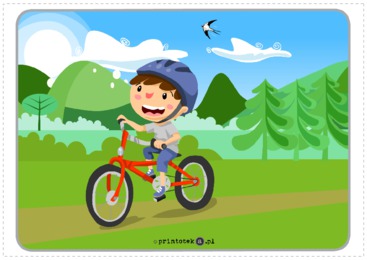 Czy rowerzysta ma na głowie kask?Jakiego koloru jest kask?Czy na niebie są chmury?Czy na obrazku widać dom?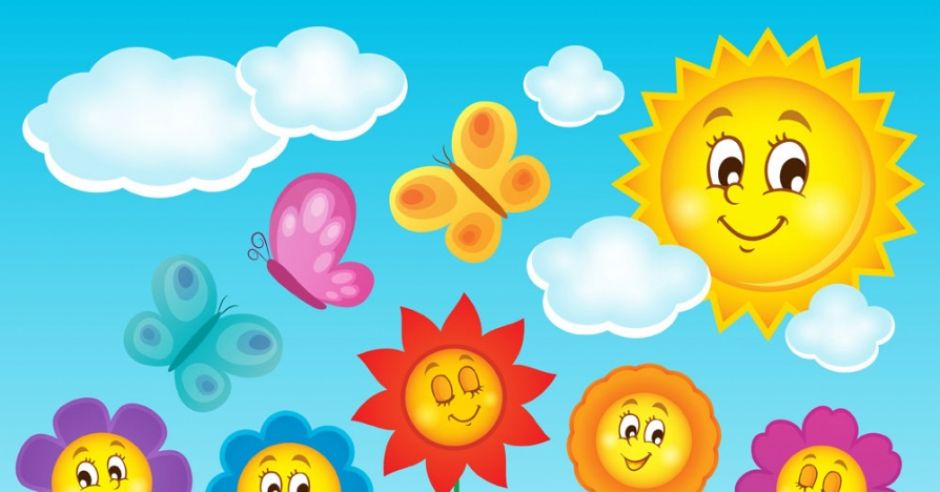 Ile motyli jest na obrazku?Czy na obrazku jest słońce?          ( obrazek - mamotoja.pl)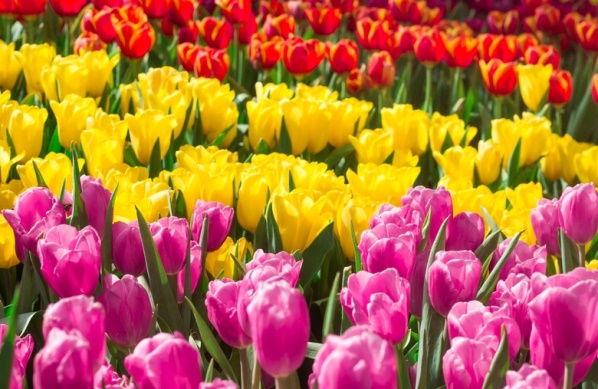 W jakich kolorach są tulipany?  (obrazek - radiozet.pl)2.Usprawnianie logicznego myślenia oraz wykorzystania zdobytej wiedzy w nowych sytuacjachCo tu nie pasuje ? ( ilustrację można powiększyć)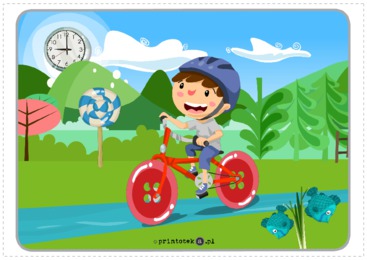 3.Kształcenie słuchu fonematycznego, spostrzegawczości wzrokowej, sprawności manualnejDziecko otrzymuje 2 plansze podzielone na  poszczególne pola z ruchomą strzałką umieszczoną w środku każdej  planszy ( plansze wykonuje przy pomocy rodzica). Na każdym polu umieszczony jest obrazek: lalka, kotek,  zając, baranek,  pomidor, rower, osa, nurek. Dziecko obraca strzałką . Po zatrzymaniu strzałka  pokazuje obrazek. Zadaniem dziecko jest podanie wyrazu, który zaczyna się na pierwszą głoskę  występującą w nazwie danego obrazka np. lalka – lody. W nagrodę kończy kolorować gąsienicę ( jeden koralik – jeden wyraz) zgodnie z podanym rytmemObrazki wykorzystane ze stron:https://www.google.pl/www.supercoloring.com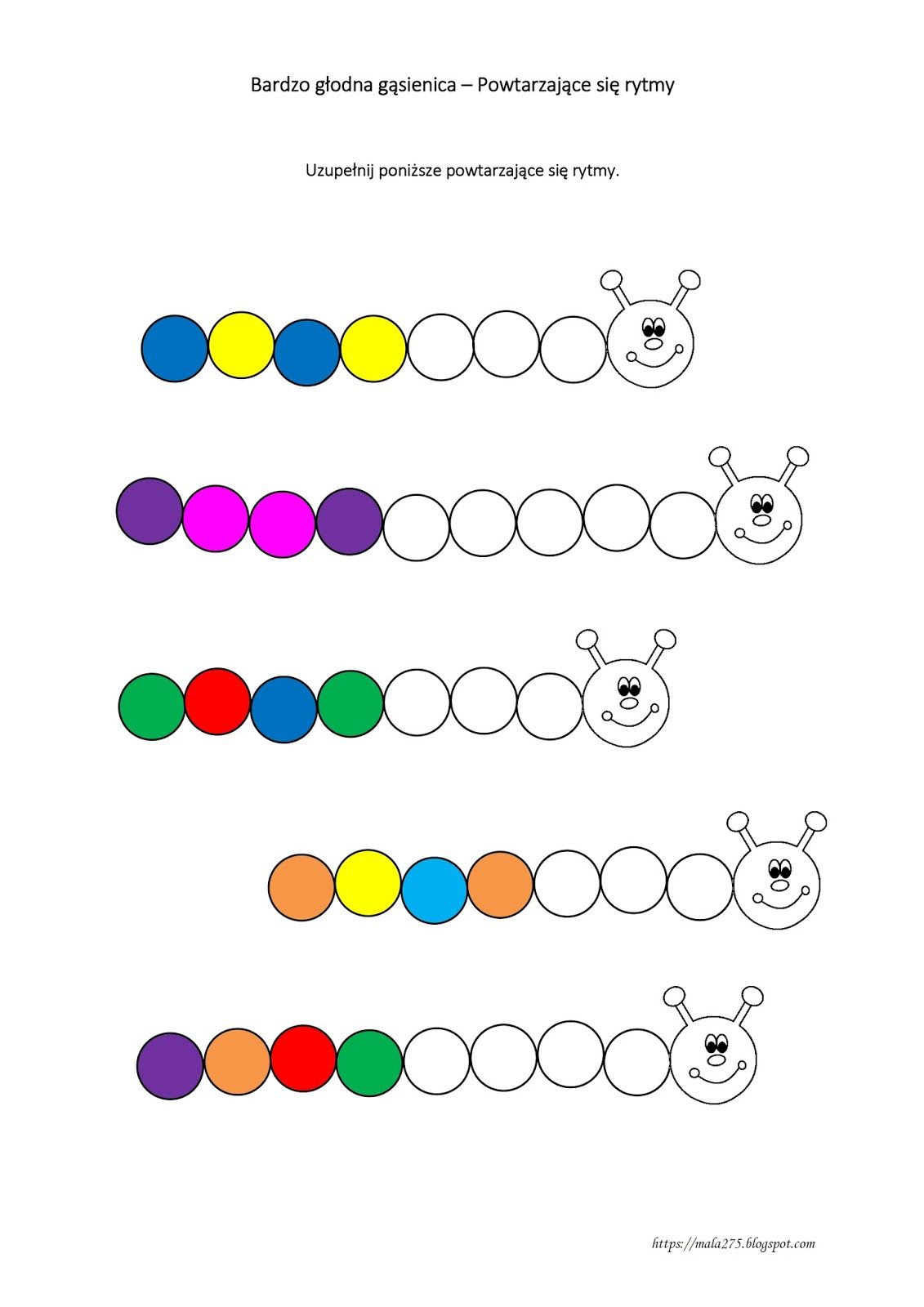 4.Zakoduj obrazek- usprawnianie spostrzegawczości wzrokowej, logicznego myślenia, małej motorykiKażdemu obrazkowi odpowiada określony znak.Zadanie polega na zakodowaniu  paska poniżej zgodnie z podanymi znakami i tak np.  pod obrazkiem bociana rysujemy małe koło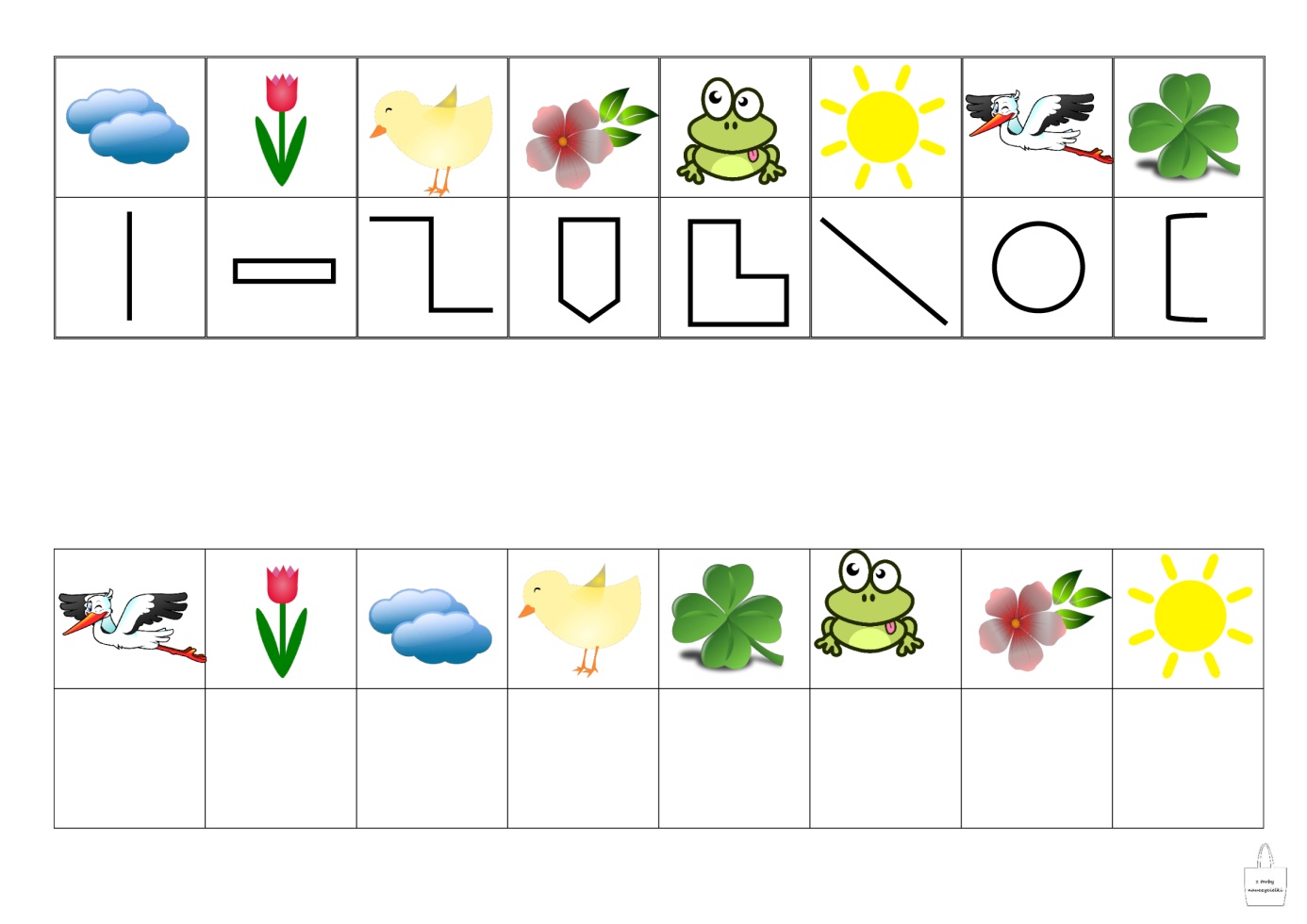 https://www.google.pl/url?sa=i&url=http%3A%2F%2Fprzedszkole158.pl%2Fkarty-pracy-wiosna%2F&psig=AOvVaw2ufLCTrfpvhDI0ZR0u7TNm&ust=1586624256575000&source=images&cd=vfe&ved=0CAMQjB1qFwoTCMjF5Y6q3ugCFQAAAAAdAAAAABAI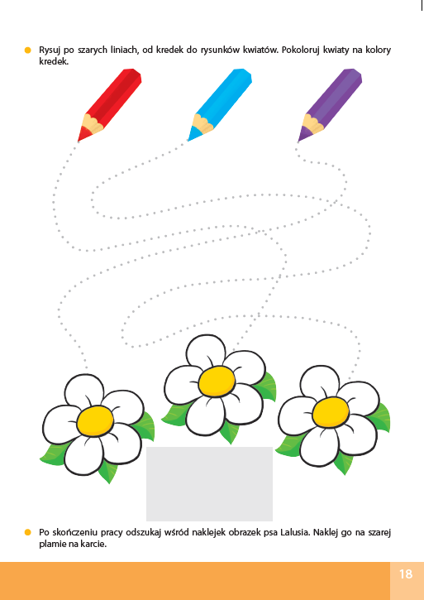 https://www.google.pl/url?sa=i&url=https%3A%2F%2Fksiegarnia-edukacyjna.pl%2Fproduct-pol-2989-Kolorowy-start-Trzylatek-Karty-pracy-cz-2.html&psig=AOvVaw2ufLCTrfpvhDI0ZR0u7TNm&ust=1586624256575000&source=images&cd=vfe&ved=0CAMQjB1qFwoTCMjF5Y6q3ugCFQAAAAAdAAAAABATpiesek Laluś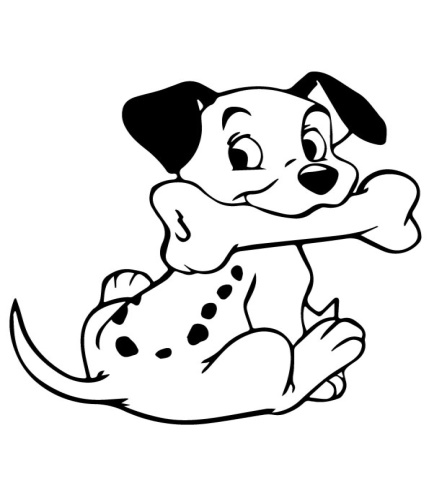 https://www.google.pl/url?sa=i&url=https%3A%2F%2Fdrukowanka.pl%2Fkolorowanka%2Fkolorowanka-piesek-z-bajki-101-dlamatynczykow%2F&psig=AOvVaw3-qb-Rdx5jxeJqhV-FRzN3&ust=1587026596580000&source=images&cd=vfe&ved=0CAMQjB1qFwoTCPiLwfiE6ugCFQAAAAAdAAAAABAD6.Ćwiczenia grafomotoryczne – rysuj po śladzie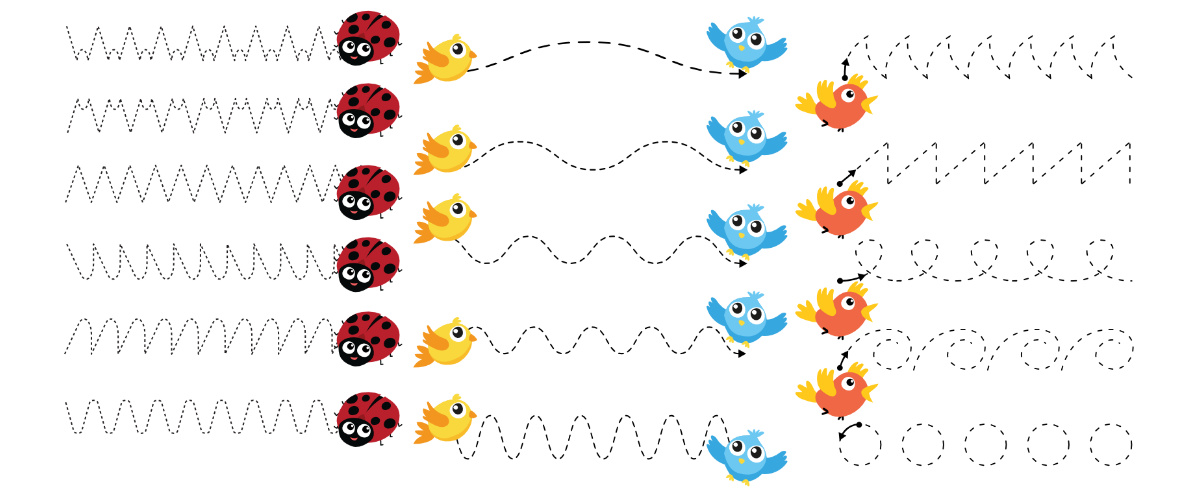 https://www.google.pl/url?sa=i&url=https%3A%2F%2Feduzabawy.com%2Fkarty_pracy%2Fszlaczki2%2Fwiosna%2F&psig=AOvVaw2ufLCTrfpvhDI0ZR0u7TNm&ust=1586624256575000&source=images&cd=vfe&ved=0CAMQjB1qFwoTCMjF5Y6q3ugCFQAAAAAdAAAAABAY8.Przejdź przez labirynt- usprawnianie małej motoryki, koordynacji wzrokowo – ruchowej https://www.google.pl/url?sa=i&url=https%3A%2F%2Fmiastodzieci.pl%2Fkolorowanki%2Fwielkanocny-labirynt-z-krolikiem%2F&psig=AOvVaw29z3LkuS3GA2S9otk_x2HB&ust=1586625548785000&source=images&cd=vfe&ved=0CAMQjB1qFwoTCLDX0_au3ugCFQAAAAAdAAAAABAJ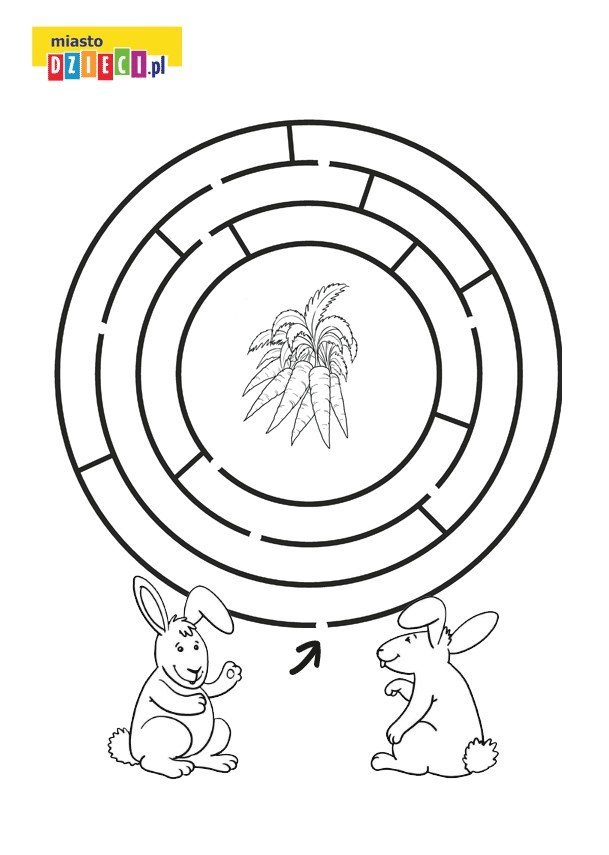 9.Pokoloruj obrazekDzieci młodsze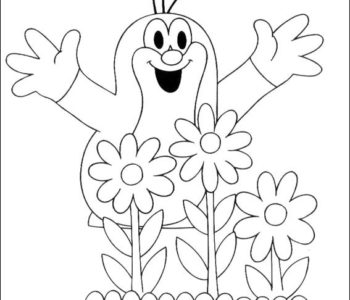 https://www.google.pl/url?sa=i&url=https%3A%2F%2Fmiastodzieci.pl%2Fkolorowanki%2Fk%2Fwiosna%2F&psig=AOvVaw0_hBtcAulcF7E6K7by-gqZ&ust=1586625769983000&source=images&cd=vfe&ved=0CAMQjB1qFwoTCLjcu-Ov3ugCFQAAAAAdAAAAABADdzieci starszehttps://www.google.pl/url?sa=i&url=https%3A%2F%2Fdrukowanka.pl%2Fkolorowanka%2Fwiosna-  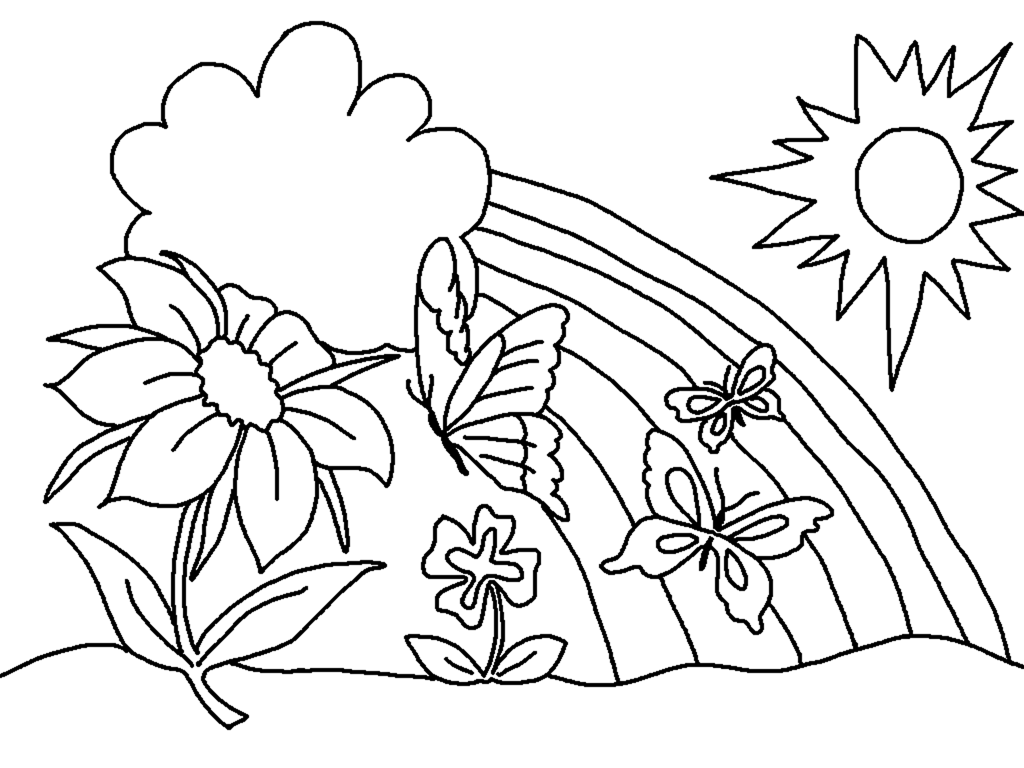 Zadania matematyczne – dzieci starszePolicz ile i pokoloruj odpowiednie okienko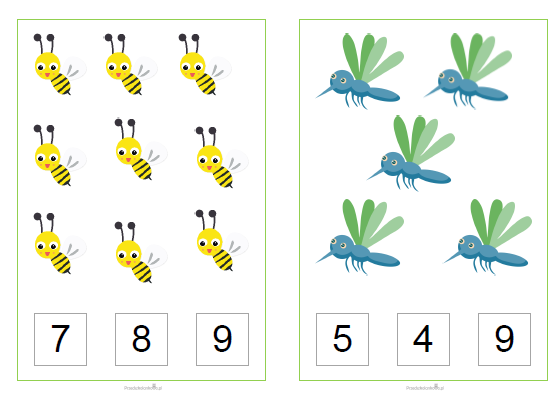 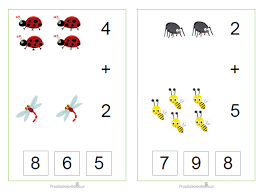 https://www.google.pl/url?sa=i&url=https%3A%2F%2Fprzedszkolankowo.pl%2F2018%2F04%2F22%2Fna-wiosennej-lace-zabawy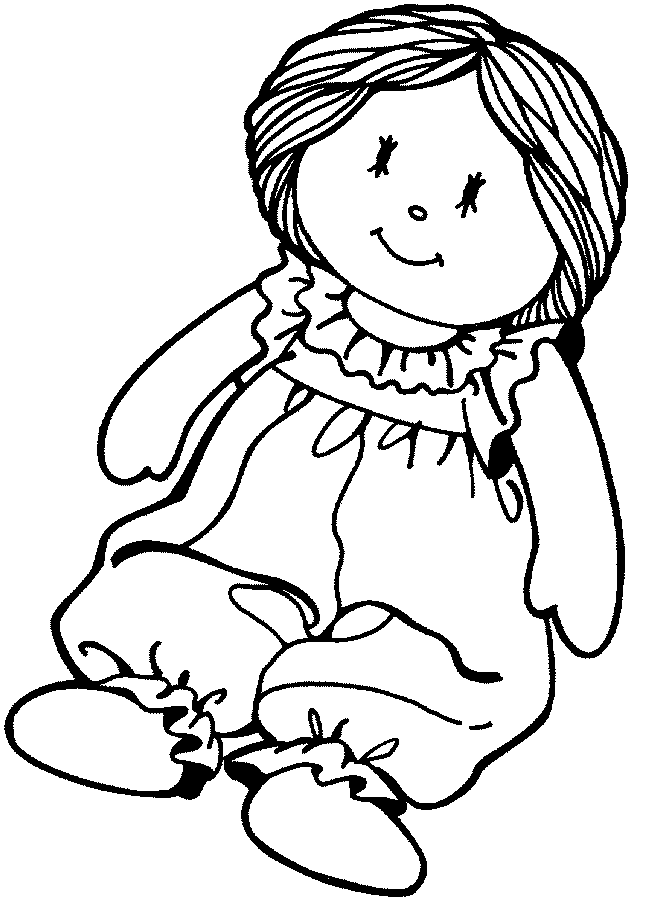 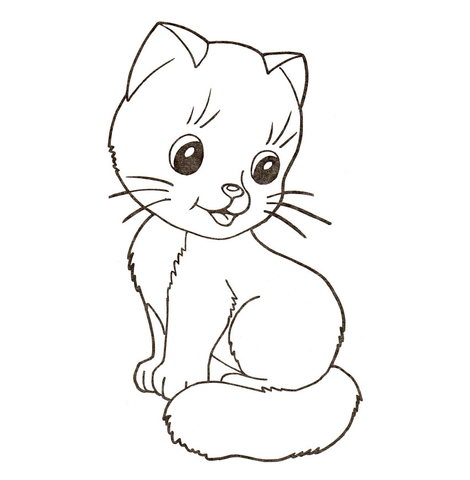 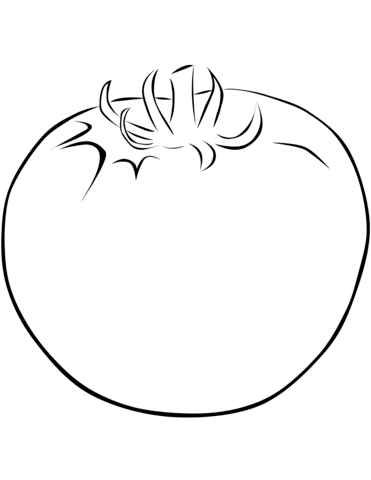 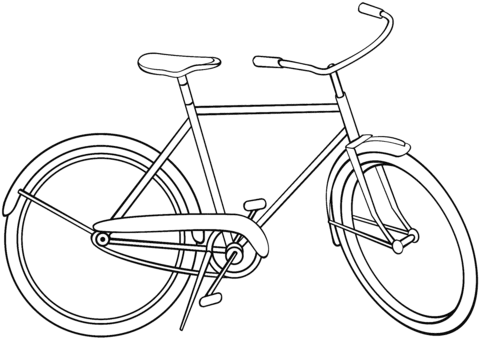 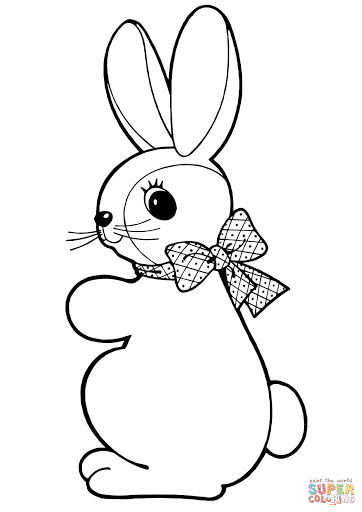 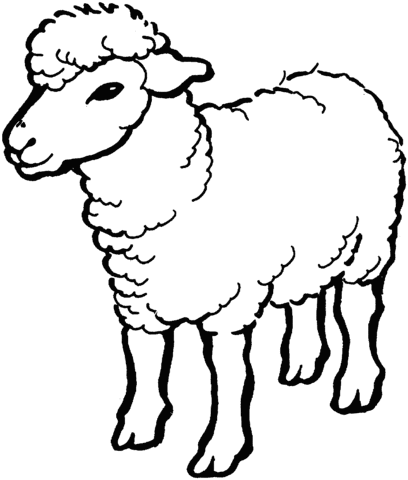 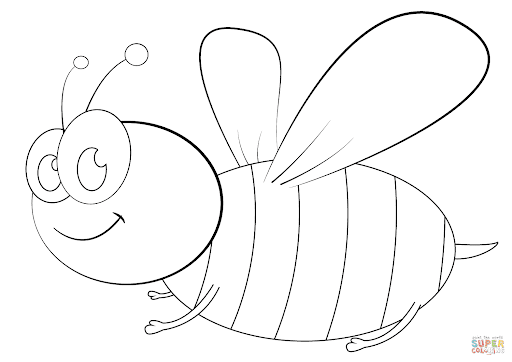 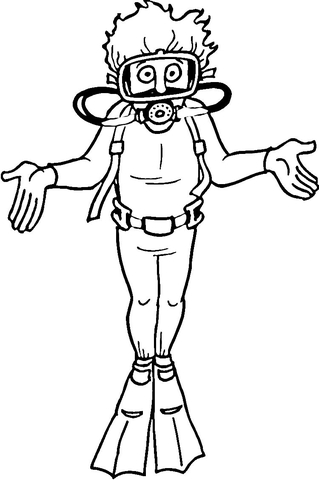 